КлючиВсероссийская олимпиада по технологии Муниципальный   этапНоминация «Культура дома и декоративно-прикладное творчество» 8 класс(Тестовые задания 1-24 оцениваются в 1 балл, задание 25 — в 11 баллов)6) кожевенная промышленность; д) текстильная промышленность.Ответ: Без борща обед — не обед, а без свеклы борща нет.Ответ: блины.4. Ответ: 1 - В, 2 - Г, 3 - Е, 4 - А, 5 - Б, 6 - Д.Ответ: какао.в) тушение.Ответ: муку.Ответ считается правильным, если участник перечисли хотя бы два способа: по кромке, по звуку, по характеру нитей, по растяжению.а) сердцевины, коркового и чешуйчатого слоёв.Ответ: 1 - да, 2 - нет, 3 - нет, 4 - да.а) искусственные.6) игла погнуга; г) толщина ткани не соответствует номеру иглыОтвет: для предохранения нитки от перетирания в процессе пошива.а) приводом.Ответ: т.к. ширина ткани 90 см, то на юбку потребуется 2 длины, поэтому 2Дю+10 см (припуск) = 2*60+10=130 см. Допускается ответ 128-140 см.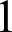 17. Ответ: 6) 45°Ответ: 1 — боковой срез, 2 — верхний срез, 3 — вытачка, 4 — средний срез или линия середины, 5— нижний срез.Ответ: жабо.г) кромочная петля6) кантриОтвет: прибыль.в) излучения света раскаленной вольфрамовой нитью.Ответ: кондитер.Творческое  задание.Название и количество деталей кроя1 — Кокетка переднего полотнища — 1 деталь 2 - Кокетка заднего полотнища — 1 деталь3 — Переднее полотнище — 1 деталь 4 — Заднее полотнище — 1 деталь Эскиз модели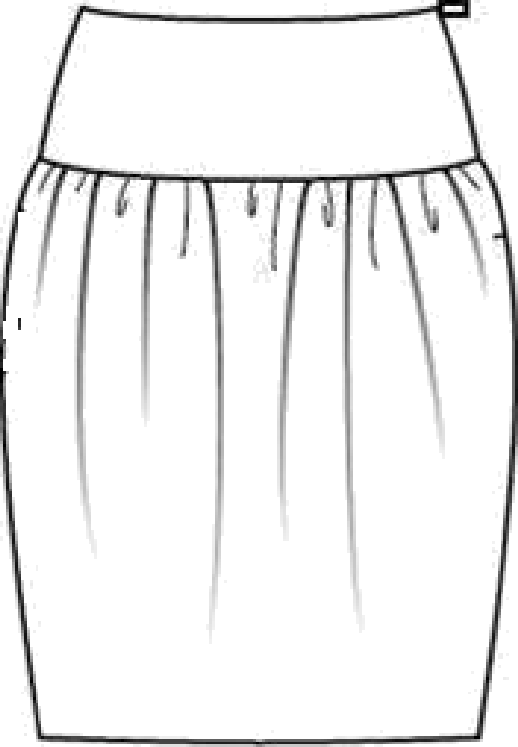 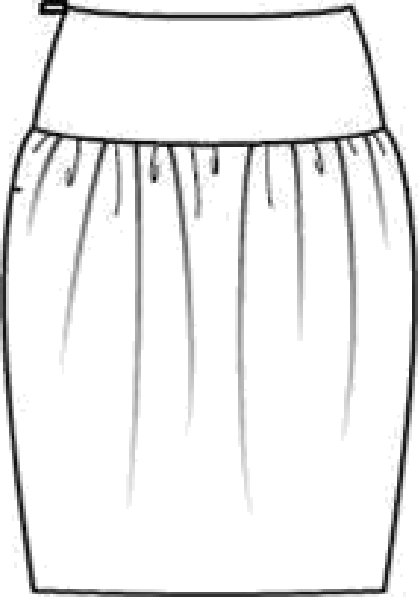 Описание внешнего вида изделия Наименование изделия юбка Характеристика ткани держащие форму легкие юбочные тканиСилуэт юбка, заvжена книзv, расширена по бедрамОписание деталей: переднее и заднее полотнище юбки с кокетками, верхний срез полотнищ юбки сосборен, застежка на молнию, расположеннvю в левом боковом шве.Название и количество деталей кроя — 3 балла Эскиз модели — 3 баллаОписание  внешнего  вида изделия - 5 баллов